BLESSY K SAILAS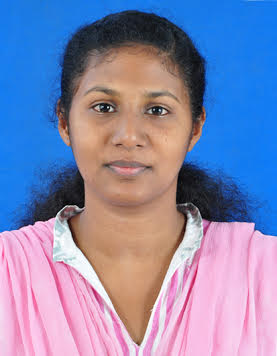 Kottarathilkottayil House,Panickankudy P O,Idukki, 685571,Kerala.blessyksailas@gmail.com, +919645394694CAREER OBJECTIVETo build up a career in which I can utilize my strength in the form which is beneficial for the organization and me.EDUCATIONAL QUALIFICATIONMBA (HR & Marketing): –Indian Institute of Management Studies, Cochin affiliated to Mahatma Gandhi University, Kottayam, Kerala.BA: -Kuriakose Elias College, Mannanam, Kottayam affiliated to Mahatma Gandhi University, Kottayam, Kerala.Plus Two: -Government Higher Secondary School, Vellathooval–Board of Higher Secondary Examination, KeralaS S L C: – St. George’s High School, Parathodu – Board of Public Examination, Kerala.PROFESSIONAL EXPERIENCEROLE AND RESPONSIBILITIES Tele calling and open SB/CA Collecting leads and call them to introduce HDFC’s accounts detailsFollow up interested customers to open accounts Taking appointments and give details about bank policy’sCollect filled forms with all documents and give to the ABM.Managed Reception area, greeting visitors and responding to telephone.Handle all public relation enquiries.Served as central point of contact for all patients and others to access the Clinic.Update registers like PNDT, Stock, Dispatch and Daily cash Record, Visitors Diary, Patients Contact Details etc.Give booking for scanning, consultation and other procedures.Update spread sheet of patient list in booking order.Note patients name and type of scan to daily book. Check reports before it gives to the patients and collect payments. File prescriptions and PNDT forms.File leave applications and make leave form every month end.File bill copies, license receipts, service records etc.Inform Doctors about consultations and assist them on their OP.Inform patients about their test results.Receive and replied for mails and inform admin.Inform manager daily patient numbers and total of every month.Being contact with all staff and co-ordinate all things with time. Make a contact with all other branches.Forward SMS to Doctors to inform their duty schedule.Inform drivers about their duty.Check stock for monthly purchase and give it to all braches.Give list to print bill book and vouchers of all braches.Make sure about the stock of Report paper and report cover and give quotation to print it on time. Count printed material to confirm its quantity and signing bill to approve it by the ED.Make sure about all electrical equipments are worked properly, if any assistance inform managers and call for service.Make sure that all machines and UPS are off before closing.Dealing with patientsGive appointments slips and all types of OP billing. Guide patients to OPDAssist VIPsIf any problem for any patient inform to manager or PRO.Giving appointments Passing information by note it on information registers and checks it out daily to get update in system or any queries.Check stock and inform coordinator to indent the items.Give cash and swiping slips to accountsSTRENGTHSelf confidenceEnergetic and self-motivatedCommunication skillLANGUAGES KNOWNTo Speak: English, MalayalamTo Read: English, MalayalamTo Write: English, MalayalamPERSONAL DATAName				: Blessy K SailasAge & DOB			: 28, 03/02/1988Name of father		: K G SailasName of mother		: Saramma SailasSex				: FemaleMarital Status			: SingleReligion			: ChristianNationality			: IndianPERSONAL INTERESTSReadingHearing musicTravelling PASSPORT DETAILSPassport number: J0462847Place issue: CochinDate of issue: 20/10/2010Date of expiry: 19/10/2020DECLERATIONI hereby declare that all the statements mentioned above are true and correct at the best of my knowledge and belief.REFERENCEMr. Arun P SAdmin ManagerAMMA, Centre for Diagnosis and Preventive Medicine Pvt Ltd.Panampilly NagarErnakulum.Ph: 9847974705E-mail: arunpsamma@gmail.comMrs. Seema KrishnendhuManager – Guest and Patient RelationsKIMS HospitalPathadipalamPh: 8592828936			BLESSY K SAILASDate	: 03/10/2016Place	: New Delhi.NAME OF ORGANIZATIONDESIGNATIONDEPARTMENTDURATION OF WORKHDFC Bank, Thrikkakara, Cochin.Sales officer.Direct Sales, Liabilities.1st June 2011 – 29th December 2011AMMA Centre for Diagnosis & Preventive Medicine Pvt. Ltd, (AMMA SCANS). Panampilly Nagar, Cochin.ReceptionistFront Desk Managements.17th June 2013 –30th September 2015KIMS Hospital, Pathadipalam, CochinExecutiveGuest and Patient Relations16th December 2015 – 25th August 2016